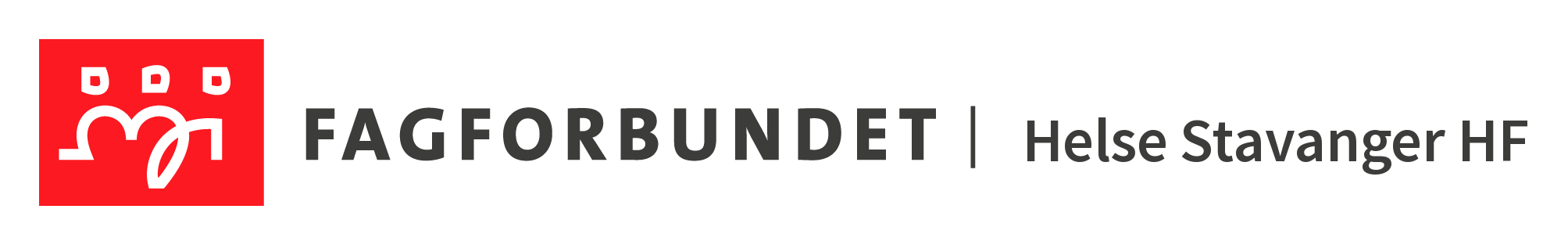 PROTOKOLL STYREMØTE AVD. 211Tid:			Onsdag 18. august – 2021 Sted:			F-311 – møterom Psyk. klinikk Tilstede:	Richard, Oddgeir, Marita, Theres, Marit, Anngun, Aud, Margit og Arild. Forfall:		StefanOrdstyrer:	ArildProtokollfører:	Marit Saksliste:44/2021:	Kommentarer til innkalling
Godkjent,  uten kommentar.45/2021:	Fagforbundsuka – Gjennomgang av aktiviteten: «Utdeling av fruktfat med innhold.»
Evaluering; 
Behov for bedre planlegging i forkant av ett slikt stort «stunt».
Mer oversikt og delegering av oppgaver til den enkelte i forkant.
Avtale om møtested og tidspunkt.
Bedre oversikt av enheter og utdeling. Ha gode lister for arbeidssteder. 

God lærdom til oss alle i Styret for neste «stunt» 
Til orientering46/2021:	Årsmøte 2020 – Utsatt til september d.å. Sendt søknad om ytterliggere utsettelse ut september til regionskontoret pga. nyhetssak hvor statsminister og helseminister sier «Slik det ligger an nå, er det når alle har fått to doser i slutten av september. Da vil det være mulig å leve normalt, uten en-meters-regelen og andre innenlands-begrensninger, men hvor vi raskt må kunne innføre tiltak, smittespore og stanse spredning, sier Høie.» - Dette for at styret skal kunne avvikle årsmøtet og valg av hovedtillitsvalgt fysisk.	Dato: Mandag 27. september – 2021 
Valg ny HTV kl 19.00 
Årsmøte kl 19.30	Valg ny HTV: Anne Keth Nilsson, har vært konstituert fram til Årsmøte. På valg. 	Årsmøte og lokaler: 
Styret blir enige om å bestille både kantinen Cafè Latte(r) Psyk Klinikk og Aula i Sydbygget, pga. usikkerhet ifbm antall plasser og ihht smittevernregler fremover. 	Proklamering av Valg og Årsmøte; 1 mnd i forkant via epost til medlemmer, via Fagforbundets nettsider og via lokal avis(-er)
Dersom ny «nedstenging», vil Årsmøte og valg bli avholdt digitalt, dette vil det gå ut melding om i forkant. 
Vedtatt	Styret besluttet allerede nå og sette opp dato for Valg og Årsmøte 2021 :
Dato: Onsdag 26. januar – 2022 m/ Valg fra kl 19.00 og Årsmøte kl 19.30.
Kommer tilbake m.m. info om Sted og Valg i denne forbindelse. 
Vedtatt47/2021:	Tillitsvalgtsamling Farsund 6. – 8. oktober, 2021 – Kan styret bistå med noe? Styremøte i forbindelse med samlingen tidfestes.	Info fra Aud: 4 biler innleid fra Sola Hertz bilutleie, som tidligere. Må hentes dagen før.
Sjåfører: Anne Keth. Anngun. Theres og Ricard. 
Hotell og rom bestilt, alt ok.
Foreløpig dårlig med påmelding fra Tillitsvalgte, sende ut påminnelse. 
Forelesere: Ok, Aud ønsker godkjenning fra Styret om å kunne gi gavekort til 
2 forelesere à kr 500,-  / Godkjent av Styret.
Aktiviteter på kvelden: Aud ønsker godkjenning av Styret til kr 3000,- for innkjøp av gevinster til en utlodning, evt. annen aktivitet for deltakerne. / Godkjent av Styret. 
Dersom andre i Styret har forslag til aktiviteter, send forslag til Aud.
Til Orientering	Forslag til Styret: Vi kan allerede nå begynne planlegging for PTV-samlingen 2022.
Innhente tilbud, sted og dato. Forslag om hotell i Haugesund, Flekkefjord eller Mandal? 
Dato: Mai 2022. 
Følges opp videre neste Styremøte
Til orientering.48/2021:	Styreseminar 2021 – Styret må tidfeste og bestille lokale. Innhold diskuteres og vedtas.
Dato: 15. - 17. november - 2021  (muligens 16. – 18. november)
Anngun har kontakt med hotell i Mandal, som tidligere brukt. 
Fått tilbud om pris, sender dette tilbudet videre til Arild Rasmussen, dersom pris og tilbud er ok vil Arild godkjenne for Styret. 
Vedtatt 49/2021:	Forbundsuka 48 (29.11-03.12.21) Det nærmer seg årets siste forbundsuke, hvor det må kartlegges vervepotensiale (særlig der hvor vi har få eller ingen medlemmer,) samt planlegges for aktiviteter.
Forslag: Aud bestiller inn Refleks-seler m/Farge svart og Fagforbundets logo til alle medlemmene i avd. 211. 
Pris kr 43,- inkl moms pr/stk + frakt, ved bestilling à 1500 stk. 
Vedtatt 

Forslag: Anngun sjekker om det er mulig for Fagforbundet å ha Stand på Markedsplassen – SUS i forbundsuken. Planer om effekter, verving og steiking av lapper. 
Dato: Onsdag 01.12.21. kl 10.00 – 13.00 
Til stede på Stand: Anngun, Margit, Ricard, Oddgeir og muligens Marit, Theres.  
Vedtatt  50/2021:	Julebord: Anngun orienterer styret om tilbud. Vedtak fattes og det må startes arbeide med å finne underholdning. Økonomi må ses på, og egenandelsbeløp settes.

Dato: torsdag 2. desember – 2021 
Anngun har fått tilbud fra Quality Hotel Residence i Sandnes. Avtalt Pris som tidligere med 
kr. 500,- pr/pers, dette inkludere oppdekket lokalet med varmmat, dessert og kaffe. 
Arild ønsker en spesifisert liste av mat og dessert ( innhold ) – Anngun sjekker.
Egenandel som før kr 200,- , organiseres av Anngun for innbetaling og deltakerliste, som sendes videre til Arild etter påmeldingsfrist utløper.  
Vedtatt	Underholdning: Egil Olsen og Arild skal ha ett møte med artist Tommy Fredvang for musikk, de kommer tilbake med pris som tidligere avtalt. Ved samme pris som tidligere får Arild mandat til å inngå avtale. Godkjent av Styret. 
Til orientering. 51/2021:	Lokale forhandlinger 2021 – Første forhandlingsmøte er satt til 24. august. «men vi må gjøre oss klare, se over lister og vente på avklaring fra sentralt på pott og føringer.» (Det legges ved saksgrunnlag i egen epost.) 

Aud orienterer; Første møte med arbeidsgiver er satt til 24. august, deretter begynner forhandlinger. Informerer om saksgangen og tanker bak ønsker om fordeling av lokalpotten. Styreleder og representant fra HTV forhandler med arbeidsgiver. Styrets medlemmer blir orientert og kan følge med på saksgangen. Det informeres til Styret underveis i forhandlingene. 
Til orientering52/2021	Tillitsvalgtscafe – Styret har vedtatt i handlingsplanen for 2021, at plasstillitsvalgte skal kunne møte hovedtillitsvalgt samt en representant fra styret, en dag i måneden. Denne ordningen må vi ha en plan for å aktivere når det nå ser ut til å gå mot nedtrapping av smittetiltak i samfunnet.
Theres orienterer: Planen videre er å kunne sette av en fast dag / pr. mnd med HTV og med en representant fra Styret, som møtes i  «gamle porten» kl 13.00 – 14.30 (f.eks. siste torsdag i mnd).
Theres informere pr. epost til Plasstillitsvalgte om tidspunkt, at de tillitsvalgte kan møte opp uten avtale, ingen agenda  – de vil møte HTV og repr. fra Styret. Dato for første er ikke satt.
Starter opp med ett prøveprosjekt og avtaler 1 – 2 datoer i første omgang. 
Det informeres på PTV-samlingen med tillitsvalgte om prosjektet. 
Til orientering 53/2021:	«Runden rundt bordet.»54/2021:	Verving og status medlemsutvikling.55/2021:	«Eventuelt.»Aud: Forslag til innkjøp av Fagforbundets sneller. Sort m/logo. 
Pris ved bestilling av 500 stk à kr 13,- / pr.stk + moms. 
Vedtatt 	Marit etterspør om listene som sendes ut for oppdatering av medlemmer, kan sendes fra Arild, de som Ricard sender ikke dessverre ikke mulige å lese eller skrive ut. 
Vedtatt at Arild sender til Yrkesseksjonslederne, Styreleder og Margit. Referent: Marit Larssen 